РЕСПУБЛИКА  КРЫМ НИЖНЕГОРСКИЙ  РАЙОНМУНИЦИПАЛЬНОЕ ОБРАЗОВАНИЕНОВОГРИГОРЬЕВСКОЕ СЕЛЬСКОЕ  ПОСЕЛЕНИЕАДМИНИСТРАЦИЯ  НОВОГРИГОРЬЕВСКОГО  СЕЛЬСКОГО  ПОСЕЛЕНИЯ ПОСТАНОВЛЕНИЕот 19 апреля 2019г.                                                                                    № 81с.НовогригорьевкаОб утверждении плана мероприятий («дорожной карты») по предоставлению  льготным категориям граждан земельных участковдля индивидуального жилищного  строительства, ведения дачного хозяйства, садоводства,а также для ведения личного подсобного хозяйства на территории  Новогригорьевского сельского поселения    В соответствии с Федеральным законом от 06.10.2003 № 131-ФЗ «Об общих принципах организации местного самоуправления в Российской Федерации», Законом Республики Крым от 15.01.2015 г. №66-ЗРК, ст.11 Земельного кодекса Российской Федерации, Уставом муниципального образования Новогригорьевское сельское поселение Нижнегорского района Республики Крым, администрация Новогригорьевского сельского поселения Нижнегорского района Республики КрымПОСТАНОВЛЯЕТ:              1. Утвердить  план мероприятий («Дорожную карту») по предоставлению  льготным категориям граждан земельных участков для индивидуального жилищного  строительства, ведения дачного хозяйства, садоводства, а также для ведения личного подсобного хозяйства  на территории  Новогригорьевского сельского поселения   согласно приложению;                     2.  Настоящее постановление разместить на информационной доске администрации Новогригорьевского сельского поселения по адресу: с.Новогригорьевка, ул.Мичурина, 59 а также на  официальном сайте администрации Новогригорьевского сельского поселения Нижнегорского района Республики Крым http://novogrigor-adm91.ru /  .      3. Настоящее постановление вступает в силу со дня его подписания.       4. Контроль за исполнением настоящего постановления оставляю за собой.Глава администрации НовогригорьевскогоСельского поселения                                                	Данилин А.М.Утвержден:                                                                                               постановлением  администрации                                                                                              Новогригорьевского   сельского                                                                                                      поселения  №81от 19.04.2019 г.План мероприятий «дорожная карта»
по предоставлению льготным категориям граждан земельных участков 
для индивидуального жилищного строительства, ведения дачного хозяйства, садоводства, а также для ведения личного подсобного хозяйства  на территории Новогригорьевского сельского поселения1.Общее описание «дорожной карты»,«Дорожная карта» разработана в целях реализации Закона  Республики Крым от 15.01.2015г. № 66-ЗРК/2015 "О предоставлении земельных участков, находящихся в государственной или муниципальной собственности, и некоторых вопросах земельных отношений", и направлена на обеспечение граждан земельными участками для индивидуального жилищного строительства, ведения дачного хозяйства, садоводства, а также для ведения личного подсобного хозяйства  на территории Новогригорьевского сельского поселения.1.Решением от 03.09.2015г. 12-й сессии 1-го созыва Новогригорьевского сельского совета №12 был утвержден перечень земельных участков, подлежащих в установленном порядке предоставлению льготным категориям граждан, в том числе семьям, имеющим трех и более детей, для индивидуального жилищного строительства.Данным перечнем было зарезервировано 28 земельных участков для индивидуального жилищного строительства, месторасположение которых   соответствует  градостроительной документации Новогригорьевского сельского поселения. 2.В 2018г. на один земельный участок оформлено право муниципальной собственности.  В  бюджете муниципального образования на 2019 год для проведения кадастровых работ с целью дальнейшего предоставления земельных участков вышеуказанным гражданам предусмотрено 50,0 тыс.руб.3.По состоянию на 01.01.2019г. список граждан льготной категории, изъявивших желание получить в собственность земельный участок для индивидуального жилищного строительства, ведения дачного хозяйства, садоводства, а также для ведения личного подсобного хозяйства администрацией Новогригорьевского сельского поселения  не составлялся ввиду отсутствия заявлений.
4.Целью «дорожной карты» является определение мероприятий по освоению и формированию земельных участков, предназначенных для предоставления бесплатно  льготным категориям граждан   на территории Новогригорьевского сельского поселения.                                                                        План мероприятийNппНаименование мероприятияОтветственные за исполнениеСрокиисполнения1Составление перечня, земельных участков  которые планируются к предоставлению льготным категориям граждан, в том числе семьям, имеющим трех и более детейЗемлеустроитель администрации Новогригорьевского сельского поселенияСоставлен и утвержден 03.09.2015, Решение№12  12-й сессии 1-го созыва Новогригорьевского сельского совета.2Организация мониторинга инфраструктурного обустройства участковРабочая группа в составе работников  администрации Новогригорьевского сельского поселенияВ течении 5 дней после составления перечня земельных участков 3Оформление правоустанавливающих документов на земельные участки, зарезервированные для предоставления льготной категории гражданАдминистрация Новогригорьевского сельского поселенияБыли оформлены в 2018 г. – 1 На 2019 г. -274Разработка и утверждение административного регламента предоставления муниципальной услуги «Постановка на учет льготной категории граждан, в целях, предоставления земельного участка бесплатно в собственность или аренду, для индивидуального жилищного строительства, ведения дачного хозяйства, садоводства или ведения личного подсобного хозяйства»«Принятие решения о предоставлении в собственность земельного участка для индивидуального жилищного строительства гражданам, имеющим 3 и более детей», который определяет круг заявителей, имеющих право на предоставление мун.услуги,  состав, последовательность и сроки выполнения административной процедурыЗемлеустроитель администрации Новогригорьевского сельского поселенияРазработан и утвержден в 2018 году5Проведение разъяснительной работы  с гражданами льготной категории по вопросам предоставления земельных участков, в соответствии с  Законом  Республики Крым от № 66-ЗРК/2015 "О предоставлении земельных участков, находящихся в государственной или муниципальной собственности, и некоторых вопросах земельных отношений"Землеустроитель администрации Новогригорьевского сельского поселенияпостоянно6После предоставления двух зарезервированных участков нуждающимся гражданам, имеющим право на бесплатное предоставление земельных участков, в соответствии с  Законом  Республики Крым от № 66-ЗРК/2015 "О предоставлении земельных участков, находящихся в государственной или муниципальной собственности, и некоторых вопросах земельных отношений", рассмотреть возможность о формировании новых земельных участков для предоставления гражданам льготной категории.Рабочая группа в составе работников  администрации Новогригорьевского сельского поселенияПо мере необходимости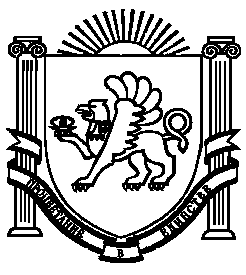 